CCSM Teleconference Notes, 17 October 2023 AttendeesH. Akasaka, E. Barkley, A. Crowson, W. Eddy, C. Haddow, H. Kelliher, Y. Kimura, T. Pham, M. Unal, T. Yamamoto Agenda and notes General AnnouncementsLunaNet Developer’s Forum that was planned for November 14 has been postponed until Spring 2024 meetingsResolution for AED Technical Corrigendum has been sent to the CCSDS SecretariatSystem Engineering Area has updated the cross-support architecture document; review inputs requested Action Items Check0 action item(s) closed; 1 action item with pending closure 4 action items postponed0 new action items5 action items openSee updated spreadsheet for detailsDeveloper’s Forum teleconference 1 readoutE. Barkley verbally briefed the working group about the teleconference that occurred on September 26Well attended, with participants from DLR, JAXA, ESA, NASA, UKSpace (Goonhilly)JSON vs XML -- some agencies noted that they can accept either XML or JSON for interface inputsNoted that it is easier to translate from XML to JSON rather than the other way around due to more informaton (markup) being available in the XMLGoonhilly currently working on interfacing regarding the SMURF and will provide a briefing/input at the next teleconference (November 7)NASA/DSN noted that their scheduling interface make use of ReST APIs and will provida a briefing/input at the next teleconferencecybersecurity will need to be addressed [editorial note: not mentioned during the teleconference but obviously of importance]Fall Meetings Planning Reviewed the draft spreadsheet listing the days and topics for the fall meetingsThe developers teleconference needs to be adjusted to 1500 local time to agree with the advertised start time of 1400 UTCagreed that it would be a good idea to work on/debug the get help technical note with regard to setting up for eclipse modeling framework and tapping into GitHub (i.e. this will be a working session) agreed that the Wednesday morning standards development discussion is good to have Issues noted include lack of timeliness re reviewing draft document (internal to the WG) which in turn is tied to funding issuesdiscussed briefly that there may be a different approach that might be viable pending on the type of standard – it may be that standards for exchanging data limited to terrestrial scope might benefit form a more taken for developing projects and GitHubAgreed to work on SMASH message definitions as part of working sessionW. Eddy will be attending virtually – will adjust the spreadsheet to include a session for copybara (related to approach for releasing updates via GitHub)Updated spreadsheet is shown belowAOB (None)Our next teleconference date will be determined at the Fall Meetings.Annex – Updated CSSM Meetings Spreadsheet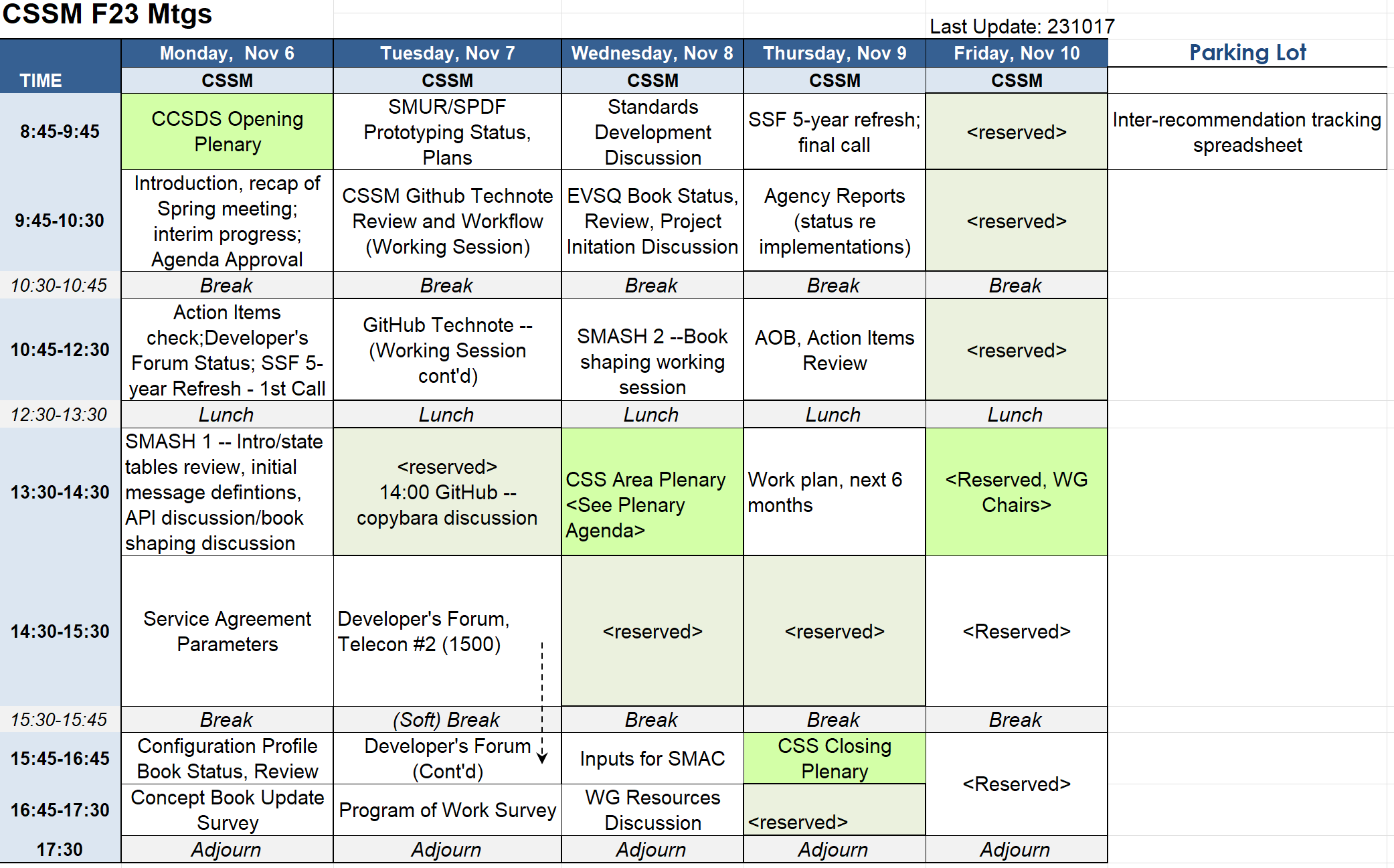 